Year 4 Spelling Diagnostic Assessment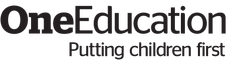 The submerged crew were beginning to accept they had been forgotten, but then their courageous electrician fixed the radio.The glamourous critically acclaimed actress signed her autograph.The dogs’ toys had been misplaced so they were truly irritated.The hideous creature thought he was invincible and immortal.The impatient baby would bawl in frustration until his father could hear him.The lion showed aggression and shook his mane before eating the piece of meat suspiciously.The musician created tension during the mysterious scene.The courteous people’s preparation was interrupted by the mist and rain.The construction of the extension was limited by the effects of the discussion. The dancers moved anticlockwise in an incomplete knot pattern. The supersonic plane tested its automatic brake regularly. The answer was previously incorrect. Speeding is illegal whether you’re in a rush or not. Before they bury the treasure, the impatient, male pirates groan at the extreme heat. Half of a quarter is an eighth.NB. Some Y3/ Y4 words are included in the sentences, however it would be best to check these in children’s independent writing.Year 4 Spelling - Gap Analysis Tick SheetWordSpelling RuleNamesubmergedPrefix sub-beginningSuffixes (– double consonant)acceptHomophones or near homophonesforgottenSuffixes (– double consonant)courageousSuffix –ous (-geous)electricianSuffix -cianglamourousSuffix –ous (-our to –or)criticallySuffix -lyautographPrefix auto-dogs’Plural possessive apostrophemisplacedPrefix mis-trulySuffix –ly (irregular)irritatedPrefix ir-hideousSuffix –ous (-eous)thoughtY3/ Y4 wordinvinciblePrefix in-immortalPrefix im-impatientPrefix im-bawlHomophones or near homophonesfrustrationSuffix -tionuntilPrefix un-aggressionSuffix -ssionmaneHomophones or near homophonesWordSpelling RuleNamepieceHomophones or near homophonesmeatHomophones or near homophonessuspiciouslySuffix –ous (-ious)musicianSuffix -ciantensionSuffix -sionmysteriousSuffix –ous (-ious)sceneHomophones or near homophonescourteousSuffix –ous (-eous)people’sPlural possessive apostrophepreparationSuffix -ationinterruptedPrefix inter-mistHomophones or near homophonesrainHomophones or near homophonesconstructionSuffix -tionextensionSuffix -sionlimitedSuffixes (– single consonant)effectsHomophones or near homophonesdiscussionSuffix -ssionanticlockwisePrefix anti-incompletePrefix in-knotHomophones or near homophonessupersonicPrefix super-WordSpelling RuleNameplaneHomophones or near homophonesautomaticPrefix auto-brakeHomophones or near homophonesregularlyYear 3/4 wordpreviouslySuffix –ous (-ious)incorrectPrefix in-illegalPrefix il-whetherHomophones or near homophonesburyHomophones or near homophonesimpatientPrefix im-maleHomophones or near homophonesgroanHomophones or near homophonesextremeYear 3/4 wordeighthYear 3/4 wordquarterYear 3/4 word